חידת שרשרת                 תשובות לתיבה של הרב צבי   תודה למרדכי האריס שהכין את החידות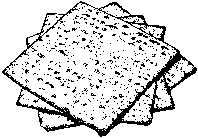 